VeiligheidsplanLaatst geëvalueerd op: juli 2023Laatst bijgesteld: juli 2021Door: team en directieInleiding:Voorliggend beleidsplan is een integraal beleidsplan voor sociale en fysieke  veiligheid voor eenieder die betrokken is bij onze school. Dit wil zeggen dat het beleidsplan zich richt op alle vormen van agressie, geweld, seksuele intimidatie, discriminatie en pesten, die binnen of in de directe omgeving van de school kunnen voorkomen, alsmede de fysieke veiligheid die nauw samenhangt met het uitvoeren van de Risico Inventarisatie en Evaluatie (materieel, huisvesting, ergonomie e.d.)Omdat veiligheid bij ons hoog in het vaandel staat, het is één van onze basiswaarden, is dit onderwerp gedurende het hele jaar in verschillende geledingen, werkgroepen en teamvergaderingen onderwerp van gesprek. Dit veiligheidsplan wordt daarom jaarlijks geëvalueerd en aangepast op basis van de mogelijk nieuwe afspraken/procedures die er gemaakt zijn. Tevens worden de afspraken die we maken met betrekking tot “Fides” in dit document geborgd. Ons veiligheidsbeleid betreft geen losstaande aanpak, maar is een integraal onderdeel van ons totale schoolbeleid. Het opstellen en uitvoeren van ons veiligheidsbeleid gebeurt planmatig en is door de MR goedgekeurd.VisieKernwaarden en visieIn ons strategisch beleidsplan 2020-2024 staan we op meerdere plekken stil bij een (sociaal) veilige school. “We willen een school zijn om trots op te zijn. Een school om bij te willen horen als leerling, leerkracht en ouder.” Het is van belang dat we voor iedereen die betrokken is bij onze school een veilige omgeving bieden. Daarom zal dit veiligheidsplan gericht zijn op de veiligheid van leerlingen, leerkrachten en ouders in de breedste zin van het woord.In onze visie staat:We hebben een veilig en inspirerend schoolgebouw en schoolplein tot onze beschikking waar kinderen, leerkrachten en ouders zich sociaal en fysiek veilig voelen. Op basis van vertrouwen gaan we respectvol met elkaar om en waarderen we elkaar. Iedereen is gelijk in het anders mogen zijn, daarin geven we elkaar de ruimte. Daarnaast hoor je op school bij een groep. In de groep heeft iedereen oog voor elkaar. We zijn trots op onszelf en op elkaar! Met het team hebben we de volgende basiswaarden geformuleerd:VeiligheidRespect/waarderingPersoonlijke ontwikkelingRespect/waardering, persoonlijke ontwikkeling:“We bieden ruimte om te leren zodat ieder kind de beste versie van zichzelf kan zijn. Daarmee dragen we bij aan groei en geluk. Onze kinderen zijn vaardig, waardig en aardig voor zichzelf en voor de ander.” “Kinderen spelen en leren in een veilig pedagogisch klimaat.”“We vinden het belangrijk dat de kinderen in een vertrouwde sfeer en een veilige omgeving onderwijs “genieten”. Door te werken volgens de uitgangspunten van PBS en de Fidesmethodiek bieden we alle kinderen een basis voor het opbouwen van zelfvertrouwen en breiden we de sociale vaardigheden en de waarden die daarmee gepaard gaan uit.” Dit alles moet een gevoel geven van “lekker in je vel zitten” om van daaruit alle kansen tot optimale ontwikkeling te kunnen benutten. Dit kan alleen als het contact tussen de leerkracht en het kind respectvol is en met een open houding naar de ander. Dit is en blijft voorwaarde!
Veiligheid:Met de uitgangspunten van PBS werken we aan de basisveiligheid door het versterken van gewenst gedrag en het voorkomen van probleemgedrag. Het doel is het creëren van een positieve, veilige en sociale omgeving die de ontwikkeling bevordert. Om de veiligheid te versterken werken we met Fides. Fides geeft via praktische en zichtbare manieren inzicht in jezelf en je omgeving. Het gaat erom dat je via sociale vaardigheden leert jezelf (bij) te sturen.Door de inzet van de beschreven aanpakken steken we stevig in op pestpreventie. Wij geloven erin dat pesters geen voedingsbodem vinden voor hun gedrag in een "sterke groep". Indien het toch voorkomt dat kinderen gepest worden, dan volgen wij de stappen zoals beschreven in ons Anti-pestprotocol. De zorg voor arbeidsomstandigheden op onze school is gericht op:Verbetering van de veiligheid.De gezondheid en het welzijn op het werk.Het terugdringen van ziekteverzuim.Samenvattend gebruiken we hiervoor de term Arbozorg. Deze zorg is in een school van toepassing op leerlingen, ouders en op personeel. Het terugdringen van ziekteverzuim door overbelasting en ongezonde en / of onveilige werksituaties zijn voor het bestuur een constante zorg. Het arbobeleidsplan is erop gericht om op de St. Willibrordusschool de arbeidsomstandigheden in kaart te brengen en te toetsen aan de wet- en regelgeving die voor het basisonderwijs gelden. De verdere uitwerking hiervan is te vinden in het Arboplan in de protocollenmap.Doelen Het kernpunt dat we, met betrekking tot veiligheid, in ons strategisch beleidsplan  hebben opgenomen is het volgende:Wij zijn een school met een prettige sfeer en een veilig klimaat waarin eenieder vanuit respect en waardering met elkaar omgaat.De doelen die we hebben geformuleerd om dit doel te bereiken zijn:Alle voorzieningen voldoen aan de geldende veiligheidsnormen.Opstellen en uitvoeren van een meer-jaren onderhoudsplan.Uitbreiden en professionaliseren van de leerkrachtvaardigheden zowel door formele als informele scholing.De gesprekscyclus en het bekwaamheidsdossier dragen bij aan de professionalisering van de leerkrachten en de organisatie.Onze leerkrachten staan achter de inhoud, de organisatie en de hoeveelheid van het werk. Ze zijn trots op hun beroep.Leerkrachten leren elkaar formeel en informeel kennen waardoor ze elkaar vertrouwen en zich verbonden voelen met elkaar. De leerkracht heeft zeggenschap over de uitvoering van zijn werkzaamheden.Kinderen werken/spelen/leren in een veilig pedagogisch klimaat.Concrete doelen met betrekking tot de gemeten veiligheid onder leerlingen, leerkrachten en ouders zijn de volgende.Op de vraag: ik voel me veilig op school scoren we gemiddeld een 3,5 bij de leerlingen (op een schaal van 0-4).Op de vraag: ik voel me veilig op school scoren we gemiddeld een 3,5 bij de leerkrachten (op een schaal van 0-4).Op de vraag: ik voel me veilig op school scoren we gemiddeld een 3,5 bij de ouders (op een schaal van 0-4).Regels en afsprakenWij werken op school volgens enkele uitgangspunten van “Positive Behaviour Support”(PBS) en de Fides methodiek. Duidelijke, concrete, positieve gedragsverwachtingen formuleren is een onderdeel van deze aanpak. We doen dit op verschillende niveaus in de school. SchoolregelsVanuit de basiswaarden hebben we positieve gedragsverwachtingen op schoolniveau geformuleerd. Deze gedragsverwachtingen gelden voor ouders, leerkrachten en leerlingen en zijn te vinden in de gedragsmatrix (bijlage 1). Elk jaar wordt er gekeken of de gedragsverwachtingen nog voldoen. De afspraken en de gedragsverwachtingen worden aan het begin van het schooljaar naar ouders en kinderen gecommuniceerd via de nieuwsbrief. Dit document is opgenomen in de protocollenmap onder de naam “regels en afspraken”.GroepsregelsDe gedragsverwachtingen op schoolniveau gelden in alle groepen. Aan het begin van het schooljaar maakt elke groep ook een groepsspecifiek document met groepsregels. Er wordt door leerkracht en leerlingen gesproken over hoe iedereen het fijn kan hebben in de klas. Wat verwachten de kinderen van elkaar? Als inspiratie hanteren we hierbij ook de symbolen en aangeleerde vaardigheden van Fides.De groepsregels worden opgehangen in de klas. Als gedurende het schooljaar blijkt dat de regels aangescherpt of aangevuld moeten worden gebeurt dat ook middels een groepsgesprek.Afspraken over toezichtOp het schoolplein houden we actief toezicht dit doen we op basis van de onderstaande elementen. Een open en positieve houding van leerlingen en leerkrachten staat centraal. Er moet een gevoel van veiligheid zijn.Samenwerken als team, afspraken makenBewegenRond kijken(Preventief) positief contact met kinderen makenPositieve bekrachtigingEducatieve correcties
Samenwerken en afspraken maken doen we op twee manieren. Op de eerste plaats staat het agendapunt pleinwacht op agenda van iedere teamvergadering. Op de tweede plek worden aandachtspunten voor een groep/groepje/individueel kind via de teammemo gecommuniceerd. Regels bij activiteiten buiten schoolBij buitenschoolse activiteiten zoals excursies, kamp, schoolreisje e.d. gelden dezelfde regels als op school. We gaan met respect met elkaar en andermans spullen om. Voor deze uitstapjes is meestal een draaiboek voorhanden waarin de activiteiten die ondernomen worden opgenomen zijn. Wij houden ons aan de regels die op de locatie voorgeschreven zijn. Bij contact met de locatie wordt naar de huisregels gevraagd. Indien de regels van tevoren bekend zijn, worden deze met de kinderen en/of begeleiders doorgenomen. We zijn alert in het bepalen van de geschiktheid van de locatie voor de leeftijdsgroep. Afhankelijk van de locatie wordt er een inschatting gemaakt hoeveel begeleiders nodig zijn om de veiligheid te waarborgen. Leerkrachten kunnen op www.schoolreis.nl een beeld krijgen van de locatie om de risico’s in te kunnen schatten en voorzorgsmaatregelen te kunnen nemen.Tijdens buitenschoolse activiteiten is de school verantwoordelijk voor de veiligheid en zal ervoor zorgen dat er voldoende en adequaat toezicht is tijdens een activiteit. Alleen bij het in gebreke blijven of nalatig handelen van de school/leerkracht kan de school/leerkracht aansprakelijk gehouden worden voor opgelopen schade. Indien kinderen bij elkaar schade toebrengen wordt de schade verhaald op de ouders/verzorgers van het kind. Verder houden we ons aan de wettelijk bepaalde regels zoals bijvoorbeeld het vervoeren van leerlingen. Indien ouders de kinderen vervoeren dragen zij de verantwoordelijkheid voor het vervoer.Grensoverschrijdend gedragEr zijn op verschillende niveaus vormen van grensoverschrijdend gedrag denkbaar. In de basis werken we met Fides om het te voorkomen. Mocht er toch sprake zijn van grensoverschrijdend gedrag dan hebben we hieronder, per categorie aangegeven welke documenten/protocollen we, naast dit veiligheidsplan, hiervoor op school hebben. Al deze protocollen zijn digitaal te vinden als kwaliteitskaart. Deze protocollen zijn met name geschreven om grensoverschrijdend gedrag/agressie en geweld te voorkomen en om zo snel mogelijk in te kunnen grijpen indien het mis gaat.Leerlingen:anti-pestprotocol protocol schorsing en verwijdering Protocol kindermishandeling  klachtenregeling (bijlage 3)Leerkrachten:anti discriminatiecode (bijlage 4)emancipatiebeleid (bijlage 5)klachtenregeling (bijlage 3)Ouders:protocol school en scheiding KlachtenregelingCommunicatieDe visie, de waarden, de werkwijzen zijn veelal beschreven in de schoolgids. De schoolgids, een aantal protocollen en dit veiligheidsplan zijn te vinden op de website van de school. Zoals eerder aangegeven wordt het document regels en afspraken ieder jaar aan ouders verspreid via de nieuwsbrief. Er zijn afspraken gemaakt over wie, welke documenten en protocollen evalueert. Indien er wijzigingen zijn binnen de protocollen is er en stroomschema aanwezig op welke manier er gehandeld dient te worden. De MR heeft een overzicht gemaakt van welke protocollen zij op de hoogte gehouden willen worden. Belangrijke inhoudelijke wijzigingen worden via de nieuwsbrief of via een ouderavond aan ouders kenbaar gemaakt.De werknemers worden binnen de teamvergaderingen of via de teammemo geïnformeerd over:de noodzaak en de achtergronden van ons veiligheidsbeleid; de bevindingen van de risico-inventarisatie en ander onderzoek naar de veiligheid op onze school;alle consequenties van de meld- en aangifteplicht;de gedragsregels van de school;de functie van de interne functionarissen op het gebied van veiligheid.De doelen die we gesteld hebben in de werkplannen en in het strategisch beleidsplan worden jaarlijks geëvalueerd in het team. De MR en de Raad van Toezicht worden op de hoogte gebracht van deze evaluatie.Verder wordt de MR op de hoogte gesteld van de uitslagen en eventuele actiepunten n.a.v. de koude Risico Inventarisatie en Evaluatie (RI&E), de Quick scan en indien van toepassing het overzicht van de incidentregistratie.De schoolregels en de groepsregels worden door de leerkracht met de kinderen in de klas gecommuniceerd.De directie onderhoudt de contacten met de media en derden in geval van incidenten. Het personeel van de school verwijst de media en derden dan ook consequent door naar de directie. inzicht in veiligheidsbelevingActueel beeld veiligheidsbeleving en veiligheidsrisico’sWe hanteren verschillende instrumenten om een beeld te krijgen van de fysieke en/of sociale veiligheidsbeleving van kinderen, ouders en medewerkers. Ook gebruiken we instrumenten om de veiligheidsrisico’s in beeld te krijgen.  Hieronder een opsomming van de instrumenten en de frequentie waarmee ze worden afgenomen.Leerlingen:veiligheidsmonitor via leerling in beeld (CITO) (jaarlijks)leerlingen enquête WMK (één keer in de 4 jaar)individuele gesprekken/ groepsgesprekkenOuders:ouder enquête WMK (één keer in de 4 jaar)individuele gesprekken/ ouderavondenLeerkrachten:Quick scan WMK (één keer in de 4 jaar)Quick scan ARBOmeester, werkdruk gerelateerd (één keer in de 2 jaar)RI&E ARBOmeester (één keer in de 4 jaar)Gesprekken binnen de gesprekscyclus (minimaal één keer per jaar)teamvergaderingenIndien vanuit een van deze signaleringen blijkt dat veiligheid een aandachtspunt is, kunnen we nader onderzoeken middels een uitgebreidere vragenlijst (WMK).Ongevallen- en incidentregistratieOnze school is wettelijk verplicht om bepaalde ongevallen te melden aan de Arbeidsinspectie. Dodelijke ongevallen worden direct telefonisch gemeld bij het ministerie van Sociale Zaken en werkgelegenheid (SZW). Indien er sprake is van blijvend letsel, ziekenhuisopname of een afwezigheid van meer dan drie dagen moet het digitaal of telefonisch gemeld worden aan SZW. Iedereen op onze school heeft de verantwoordelijkheid om aan de directie door te geven wanneer een ongeval heeft plaatsgevondenWe hebben verschillende vormen van ongevallen/ incidentenregistratie.Indien er een ongeval met een medewerker plaats vindt, vult de preventiemedewerker (zie blz. 13) een ongevallenmeldingsformulier Arbeidsinspectie in (zie bijlage 6). De werkgroep BHV houdt een lijst bij van de gemelde arbeidsongevallen en van de arbeidsongevallen die hebben geleid tot een verzuim van meer dan drie werkdagen en noteert ook de aard en datum van het ongeval (artikel 9 lid 2 Arbo-wet). De werkgroep BHV wijst iemand in de werkgroep aan die dit bijhoudt. Hierbij wordt gebruik gemaakt van het ongevallenregister (bijlage 7).We hebben ook een incidentenformulier voor interne incidenten op het gebied van agressie en geweld (bijlage 8). De preventiemedewerker/getroffene vult het formulier in bij een incident. Het lid van de BHV werkgroep neemt ook dit op in de ongevallenregistratie. Op het gebied van leerlingengedrag kunnen we gedragsincidentenbriefjes (bijlage 2) gebruiken. Deze kunnen ingezet worden op school-, groeps- en individueel niveau. De projectgroep SEO, de intern begeleider of de leerkracht kan besluiten tot het inzetten van deze vorm van registratie.Incidentregistratie voor ongevallen met leerlingen worden ook bijgehouden in het ongevallenregister (bijlage 7). Een incident is een voorval waarbij medische hulp wordt geraadpleegd. Hierin worden ook incidenten opgenomen die bij het KDV of de BSO plaats vinden maar met materialen die vallen onder verantwoordelijkheid van de school. Vier keer per jaar is er een werkgroepvergadering school-kinderopvang waarin incidenten doorgegeven worden. Actief bijstellen van beleidDe resultaten van de onderzoeken naar de veiligheid op onze school worden in alle geledingen geanalyseerd. Elk knelpunt wordt gewogen en er wordt bekeken aan welke knelpunten op korte of lange termijn gewerkt moet worden. Op basis hiervan wordt een prioriteitstelling gemaakt en afhankelijk van waar de prioriteit ligt wordt dit door de betreffende werkgroep en/of directie opgenomen in het werkplan van het betreffende jaar, dat ook weer wordt geëvalueerd.Indien het aan de orde is, maakt de directie een overzicht van de ongevallenmeldingen die zijn gedaan. Dit overzicht bevat algemene (dit wil zeggen: geen individuele) gegevens, die in de diverse overlegvormen (MR-overleg en teamoverleg) van de school worden besproken.Indien bepaalde incidenten van minder ernstige aard bij regelmaat voorkomen maken we daar ook notitie van. Afgesproken is om dit alles jaarlijks te bespreken in de Arbowerkgroep en daar zo nodig actie op te ondernemen.voorwaarden scheppenSociaal veilige omgevingDoor alle afspraken die er zijn gemaakt en alle instrumenten die we gebruiken om de veiligheid te monitoren hebben we een veilige schoolomgeving weten te creëren en proberen we deze ook te borgen. Er zijn verschillende werkgroepen op school actief die zich bezighouden met onderdelen van dit veiligheidsplan. Ook binnen de teamvergadering komen regelmatig vergaderpunten aan de orde die direct te maken hebben met een fysiek en sociaal veilige schoolomgeving.sociale veiligheidsmonitorDe inspectie geeft aan dat het er vooral om gaat dat school al het mogelijke doet voor een positieve veiligheidsbeleving. De manier waarop de school hier invulling aan geeft valt onder schoolbeleid. Om de inspectie op de hoogte te houden van de resultaten van de veiligheidsmonitor wordt de uitslag ieder jaar door de directie geüpload in het online schooldossier. Fysiek veilige omgevingIeder jaar wordt er opnieuw door gecertificeerde bedrijven gekeken of het gebouw en het schoolplein voldoen aan de veiligheidseisen. De gebruikersvergunning wordt opnieuw afgegeven en de materialen/toestellen op het schoolplein en in de kleutergymzaal worden weer voor een jaar goedgekeurd. Verder wordt er ieder jaar aan het begin van het schooljaar een brandoefening gehouden. De BHV’ers nemen initiatief voor de oefening. De oefening wordt binnen de teamvergadering geëvalueerd. De BHV’ers en de ARBO werkgroep nemen de opmerkingen mee in het eventueel aanpassen van het beleid en de afspraken. gymzaalDe sportaccommodatie voor groep 3 t/m 8 is gesitueerd aan het dorpsplein, achter het dorpshuis. De gemeente is verantwoordelijk voor het onderhoud van het gebouw en de materialen.  De voorzitter van de werkgroep sport is contactpersoon voor de school met de beheerder van de gymzaal. Indien er materialen kapot zijn of indien er veiligheidsrisico’s gesignaleerd worden geven de leerkrachten dit aan de voorzitter van sportwerkgroep door en hij zal dit doorgeven aan de beheerder van de gymzaal en de directie van de school. Hij ziet er vervolgens op toe dat de gebreken hersteld worden. Indien dit niet het geval is geeft hij dit door aan de directie en zij zullen verder met de beheerder in contact gaan met de doelstelling de gebreken zo spoedig mogelijk te verhelpen. Indien de veiligheid niet gegarandeerd kan worden kunnen de sportactiviteiten door de directie afgelast/verboden worden.De gymlessen verlopen zo veilig mogelijk. Om de kinderen hier bewust van te maken wordt er ieder schooljaar aandacht besteed aan veilig gedrag in de gymzaal. Verder zijn ook de algemene schoolregels van toepassing in de gymzaal. Binnen de methode die gebruikt wordt staat ook beschreven op welke manier de les zo veilig mogelijk gegeven wordt. De leerkrachten houden zich aan deze adviezen. Als iemand materiële schade oploopt wordt dit verhaald op de aansprakelijkheidsverzekering van ouders tenzij dat de school/leerkracht nalatig is geweest. Dan kan de school aansprakelijk worden gehouden voor opgelopen schade. Voorbeeld: een botsing tussen twee kinderen tijdens een tikspel is overmacht, school is niet aansprakelijk. Bij een val tijdens een oefening kan een school aansprakelijk worden gehouden als bijvoorbeeld de opstelling niet veilig was. (liggen de matten op de juiste plaats, was er iemand om te vangen?). Indien er sprake is van ernstig letsel met risico op blijvend letsel (bijvoorbeeld botbreuk)wordt de schade gemeld aan de ongevallenverzekering van school. De verzekering neemt vervolgens contact op met ouders om de mogelijke aanspraak op de verzekering door te spreken. Ook bij gastlessen van verenigingen blijft de school aansprakelijk voor de veiligheid Gymlessen worden alleen gegeven door leerkrachten met een bevoegdheid. In de gymzaal is een EHBO doos aanwezig. Deze EHBO doos valt onder beheer van school. School zorgt voor het aanvullen van de materialen. Er zijn korte stappenplannen aanwezig over hoe te handelen bij een sportblessure. De kaarten liggen in de EHBOkoffer.TaakverdelingIntern heeft school een aantal taken bij medewerkers neergelegd om (onderdelen van) het veiligheidsbeleid aan te sturen/te coördineren. Intern contactpersoon:De interne contactpersonen zorgen voor de eerste opvang en horen de klacht aan. Sommige klachten dienen rechtstreeks bij de GGD gemeld te worden, andere klachten wordt eerst met het schoolbestuur besproken. De interne contactpersonen volgen hierin de richtlijnen die zij van de GGD gekregen hebben. Klagers kunnen altijd doorverwezen worden naar de vertrouwenspersoon van de GGD.Hun taak is om informatie te geven over de klachtenregeling; hoe de regeling werkt en welke stappen er gezet kunnen worden als iemand een klacht heeft. De interne contactpersoon verwijst door, hij of zij bemiddelt niet. Zij bieden ook een luisterend oor als daar behoefte aan is. De interne contactpersonen hebben een cursus gevolgd en gaan jaarlijks naar de terugkomdag voor interne contactpersonen.Aandachtfunctionaris kindermishandeling:De aandachtfunctionaris kindermishandeling bewaakt de interne procedure die beschreven staat in het protocol kindermishandeling en zorgt voor een kwalitatief goed lopende procedure bij een vermoeden van huiselijk geweld en kindermishandeling.De aandachtfunctionaris kindermishandeling heeft een cursus gevolgd. Anti-pest coördinatoren:De anti-pest coördinatoren fungeren als aanspreekpunt voor ouders en leerlingen in het kader van het antipestbeleid. Zij leveren een actieve bijdrage aan een sociaal veilig schoolklimaat door het geven van voorlichting en het organiseren van preventieve activiteiten. Zij fungeren als gesprekspartner en beleidsadviseur op het gebied van sociale veiligheid en verder coördineren zij het anti-pestbeleid van de school.De anti-pest coördinatoren hebben een basiscursus gevolgd en houden hun kennis bij middels het actuele cursusaanbod. BHV-ers:Een BHV’er is opgeleid om in geval van nood iedereen die in de school is in veiligheid te brengen. Te denken valt aan de onderstaande taken:Het verlenen van eerste hulp bij ongevallenHet beperken en het bestrijden van brand en het beperken van de gevolgen van ongevallenHet in noodsituaties alarmeren en evacueren van alle personen in de school.Op het aanwezigheidsbord bij de voordeur staat aangegeven wie er BHV’er is. Alle BHV’ers hebben een cursus gevolgd en hebben jaarlijks een opfriscursus. Er is iedere dag minimaal 1 BHV’er op school aanwezig. Preventiemedewerker:De wettelijke taken van een preventiemedewerker zijn:Het (mede) opstellen en uitvoeren van de risico-inventarisatie en -evaluatie (RI&E).Het adviseren en nauw samenwerken met de MR over de te nemen maatregelen voor een goed arbeidsomstandighedenbeleid.Deze maatregelen (mede) uitvoeren.Omdat we minder dan 25 werknemers hebben heeft (voorlopig) de directeur deze taak. EHBO’erEr zijn een aantal collega’s die een EHBO opleiding hebben gevolgd. Wij streven ernaar dat er altijd iemand op school is met een geldig EHBO diploma. Iedereen met een EHBO diploma is zelf verantwoordelijk voor het bijhouden van de kennis. School faciliteert dit wel.Op het aanwezigheidsbord bij de ingang staat aangegeven wie een EHBO diploma heeft. AEDOp school is een AED apparaat aanwezig. Een groot deel van de medewerkers heeft hiervoor een cursus gevolgd. Bij voldoende aanmeldingen biedt school ieder jaar een opfriscursus aan. Intern begeleiders:Als het gaat over extra zorg voor individuele leerlingen die te maken heeft met de fysieke en/of sociale veiligheid dan wordt de intern begeleider altijd betrokken. Zij hebben het overzicht en bewaken de doorgaande lijn met betrekking tot de zorg en de ontwikkeling van de leerling. Waar nodig wordt er afgestemd en samengewerkt met een andere functionaris binnen de school. De intern begeleiders vormen een belangrijke schakel naar het maatschappelijk werk, de schoolarts en naar het netwerk van jeugdhulpverlening. Externe instanties voor jeugdhulpverleningOp gemeentelijk niveau zijn er afspraken gemaakt over hoe we omgaan met zorgsignalen bij een leerling of binnen een gezin. We hebben twee vormen van overleg:MDO: Dit is een overleg met de ouders, schoolarts, maatschappelijk werk, orthopedagoog en een intern begeleider. Indien wenselijk kan het Samenwerkingsverband of een hulpverlenende instantie aansluiten bij dit overleg. Er worden afspraken gemaakt, wie welke actie uit gaat voeren. Wij maken van dit gesprek een aantekening in het leerlingdossier.Lokaal Expertisecentrum Jeugd Overbetuwe (LEJO): Dit is een grootschalig overleg waarbij er standaard een aantal organisaties aansluiten (gemeente, schoolarts, jeugdzorg, politie, maatschappelijk werk).Maar er zijn ook instanties op afroep beschikbaar waaronder bijvoorbeeld de scholen. Het doel van dit overleg is 1 gezin, 1 plan,1 regisseur. Het LEJO probeert bij de organisatie van de zorg de sociale kernteams zoveel mogelijk te betrekken. Het sociale kernteam helpt inwoners met het vinden van hulp op het gebied van zorg en jeugdzorg. Indien de intern begeleider bij het LEJO overleg aanwezig is, maakt zij een aantekening hiervan in het leerlingdossier. Verder vragen we advies of zoeken we hulp bij instanties als we dat nodig achten (leerplichtambtenaar, wijkagent, veilig thuis, etc.). Dit kan anoniem of op naam indien er toestemming is van ouders. Per individuele leerling wordt bekeken wat er nodig is. Klachtenregeling en externe instantiesIndien zich op het terrein van agressie, geweld, seksuele intimidatie, discriminatie en pesten klachten en/of bezwaren voordoen, wordt de algemene procedure van de klachtenregeling gehanteerd. Onze klachtenregeling is opgenomen en gepubliceerd in de schoolgids, is onderdeel van het strategisch beleidsplan en is schematisch in bijlage 3 weergegeven.Binnen de klachtenregeling werken we met onderstaande instanties samen:Vertrouwenspersoon GGDKlachtencommissie VerusVertrouwensinspecteur inspectieARBO-unieWij informeren de medezeggenschapsraad meteen over elk gegrond oordeel van de klachtencommissie en de maatregelen die het bevoegd gezag naar aanleiding van dat oordeel zal nemen. Privacy regelementHet privacy protocol is een apart protocol dat op de website van de school te vinden is.  Rol van de oudersZoals in het strategisch beleid al wordt aangegeven vinden we de samenwerking met eenieder die betrokken is bij het kind zeer belangrijk. Wij hebben graag “korte lijntjes” met de ouders maar ook met de hulpverlenende instanties die met het kind werken.Het streven is dat we bij alle gesprekken over een kind ook de ouders uitnodigen. In de praktijk blijkt dit niet altijd haalbaar of nodig. Indien wij met een hulpverlenende instantie een gesprek voeren zonder de ouders, vragen we hen eerst om toestemming. In sommige gevallen gebeurt dit schriftelijk  (LEJO, SWV) en in andere gevallen vragen we dit mondeling (fysiotherapie, logopedie, interne gesprekken,..). Verder zullen we nooit zonder toestemming verslagen kopiëren en verspreiden onder derden. Alleen in het geval van kindermishandeling/ huiselijk geweld kunnen we van deze regel afwijken indien we dit in het belang van het kind achten.InfectieziektenIndien de school geconfronteerd wordt met een (landelijke op plaatselijke) epidemie zoals de Mexicaanse griep, COVID-19, SARS, kinkhoest, etc. bekijken we eerst de website van de GGD en/of het RIVM om die adviezen te volgen. Indien er dan nog onduidelijkheid bestaat nemen we contact op met de GGD om de situatie voor te leggen en te bespreken. Ook daarna volgen wij de adviezen van de GGD op. Om in de basis infectieziekten te voorkomen hanteren we op school de volgende basisafspraken:Bevorderen van hygiëne maatregelen zoals handen wassen, neus snuiten, hoesten en niezen in de elleboog. Goed binnenklimaat in de klassen.Goede schoonmaak door het schoonmaakbedrijf.Bij risico’s voor zwangere vrouwen worden medewerkers direct geïnformeerd en worden er in de school bordjes opgehangen voor ouders. VerkeersveiligheidEen keer per jaar is er overleg tussen de directie en de wijkagent over onder andere verkeersveiligheid. Situaties rondom de school worden besproken, ook nemen we daarbij de “bijna ongelukken mee”. De ongelukken en “bijna ongelukken” worden geregistreerd bij de ongevallenregistratie. Ook is er één keer per jaar overleg tussen de directie en de contactpersoon brigadiers. Op basis van de signalen die van hen of van andere ouders binnen komen wordt via de nieuwsbrief naar alle ouders gecommuniceerd. Waar nodig neemt de directie contact op met de gemeente om oplossingen te bedenken voor gevaarlijke situaties. De kinderen krijgen in de klas theorielessen. Jeelo besteed een heel thema aan verkeer waardoor het één keer in de twee jaar uitgebreid aan bod komt in alle groepen. In de groepen 6 en 7 wordt er via de methodes “op voeten en fietsen” en “de jeugdverkeerskrant” aandacht besteed aan verkeer. In groep 7 doen de kinderen een theorie examen en praktijkexamen op de fiets. Overige afsprakenDe school heeft een calamiteitenplan dat door de BHV’ers één keer per jaar wordt geëvalueerd volgens de afgesproken stappen. Het calamiteitenplan is te vinden in de protocollenmap.We hebben afspraken gemaakt over hoe we omgaan met het toedienen van medicatie. De afspraken zijn te vinden in het protocol medicijnvertrekking in de protocollenmap.HandelenUitgangspunten positief pedagogisch handelenBinnen het programma WMK (Werken Met Kwaliteit) hebben we een kwaliteitskaart gemaakt voor het pedagogisch handelen. Op school wordt iedereen met respect benaderd. We geven positieve persoonlijke aandacht en we willen het zelfvertrouwen bevorderen. Dit doen we door het geven van positieve inhoudelijke feedback en het weloverwogen geven van complimenten en correcties. De aanpak en uitgangspunten van Fides zijn daarbij leidend. scholing en begeleiding leerkrachtenWe hebben als team unaniem gekozen om enkele uitgangspunten van PBS te volgen en om de Fides methodiek in te voeren. Tijdens de implementatietrajecten zijn we uitgebreid met elkaar in gesprek gegaan over welk (positief) gedrag we graag willen zien, hoe we dit stimuleren en voordoen en ook hoe we negatief gedrag corrigeren. Door intensief met elkaar hierover te blijven praten, werkproblemen te bespreken en elkaar aan te spreken werken we continu aan het versterken van ons pedagogisch klimaat en onze leerkrachtvaardigheden. Wij zien intervisie en collegiale consultatie als een krachtig scholingsaanbod.Verder hebben we een gesprekscyclus die gericht is op ontwikkeling van leerkrachten en de organisatie als geheel. Als uit de gesprekken en de groepsbezoeken blijkt dat de pedagogische vaardigheden van de leerkracht onvoldoende zijn dan kan het ontwikkelgesprek gericht worden op het versterken van deze vaardigheden. Indien nodig kan er ook een cursus gevolgd worden.  Verder staat in hoofdstuk 3 beschreven welke functionarissen binnen de school een cursus en eventueel bijscholing volgen.Straffen en belonenWe hebben een helder beleid ten aanzien van straffen en belonen:Belonen:Wij zien een compliment of een schouderklopje als een prima beloning als een kind wenselijk gedrag vertoont. Indien we gewenst gedrag aan gaan leren of als we weten dat kinderen bepaald gewenst gedrag lastig vinden dan belonen we ook op andere manieren. De manier van belonen is vaak gekoppeld aan de gedragslessen die er gegeven worden. We onderscheiden daarbij verschillende niveaus:groepsniveau:Als we op groepsniveau een les aanbieden vanuit de signalen die komen vanuit observaties of leerling in beeld, kan er een beloningssysteem ingezet worden op groepsniveau. individueel niveau: De meest voorkomende vorm van belonen is op individueel niveau. Straffen:We onderscheiden op school twee vormen van ongewenst gedrag. Klein probleemgedrag en groot probleemgedrag. Voor beide vormen van probleem gedrag hebben we een reactieprocedure beschreven. Aanhoudend klein probleemgedrag wordt ook gezien als groot probleemgedrag.De procedure bij klein probleemgedrag is als volgt:Eerst de reactieprocedure doorlopen.Stap 1: vraag naar/herinner de leerling aan de gedragsverwachting. (bij een ongewenste reactie …)Stap 2: benoem het ongewenste gedrag en geef de leerling een keuze. (bij een ongewenste reactie …)Benoem de consequentie en voer uit.Loop weg. Wij hebben gekozen voor een eenduidige consequentie in de vorm van een time out/het uit de situatie halen van de leerling evt. met opdracht*.Geef duidelijk aan wie, wat, waar, wanneerDit wordt altijd gevolgd door een nagesprek(je)Indien het nagesprek niet naar wens verloopt, worden de ouders benaderd.De procedure bij groot probleemgedrag is als volgt:GEEN reactieprocedure doorlopen meteen naar onderstaande stappenHet kind direct uit de situatie halen/ afzonderen/time-out geven evt. met opdracht*.Geef duidelijk aan wie, wat, waar, wanneerDit wordt altijd gevolgd door een nagesprekIn de meeste gevallen worden de ouders benaderd.*In het overzicht consequenties op ongewenst gedrag staat op een rij welke mogelijke opdrachten gegeven kunnen worden bij groot of klein probleem gedrag. (bijlage 10Indien deze procedures niet tot gedragsverbetering leiden kan een kind een time-out of schorsing opgelegd krijgen. Het kind wordt dan één of enkele dagen de toegang tot de school ontzegt. De procedure die hier aan vooraf gaat staat beschreven in de kwaliteitskaart schorsen en verwijderen.4.4 Afstemming ouders en schoolOm de leerlingen op school maximale ‘ruimte’ te bieden (zie onze missie) is een veilige leeromgeving heel belangrijk. Een van de voorwaarden om daaraan te kunnen voldoen is een goed samenspel tussen ouders/verzorgers en de school vanwege hun betrokkenheid bij het welzijn van ‘hun’ kinderen. Dit samenspel willen we stoelen op een optimale onderlinge communicatie in al haar facetten, te weten:a.	mondeling;
b.	volgens vastgestelde structuren;
c.	schriftelijk;Om goed met ouders af te kunnen stemmen starten we ieder schooljaar met een welkomstgesprek. Hierin bespreken we hoe de ouders het kind zien, hoe de school/de leerkrachten het kind zien, wat het kind nodig heeft om zich te ontwikkelen en welke rol daarin voor school of voor ouders is weggelegd. Tijdens de voortgangsgesprekken in februari worden de resultaten en de aanpak besproken en indien nodig aangepast. Met resultaten bedoelen we de leerprestaties maar zeker ook de sociaal emotionele ontwikkeling van het kind. Indien het in het belang van het kind is dat ouders en school vaker samen afstemmen worden er meer oudergesprekken in een jaar gepland. PreventieAanbod leerstofOp school werken we volgens enkele uitgangspunten van: Positive Behaviour Support (PBS) en Fides. PBS is een doelmatige, schoolbrede aanpak die zich richt op het versterken van gewenst gedrag en op het voorkomen van probleemgedrag. Het doel is het creëren van een positieve, sociale omgeving, die het leren bevordert en gedragsproblemen voorkomt. PBS is een ‘kapstok’ waaraan alle schoolinterventies en methoden die met gedrag te maken hebben in een school opgehangen kunnen worden. Fides geeft via praktische en zichtbare manieren inzicht in jezelf en je omgeving. Het gaat erom dat je via sociale vaardigheden leert jezelf (bij) te sturen. Vertrouwen vormt het centrale begrip. Zelf aan de slag gaan vanuit het vertrouwen dat je de kracht hebt om problemen op te lossen. Door zelf iets uit te proberen, zelf vragen te stellen en zelf van fouten te leren, word je sterker, groeit je zelfvertrouwen en word je sociaal weerbaarder. Sociaal weerbaarder worden is niet alleen bedoeld voor mensen die moeite hebben om bijvoorbeeld voor zichzelf op te komen, maar juist ook voor mensen die vaak 'te veel' van zichzelf laten zien.We hebben vanuit samen vastgestelde waarden, positieve gedragsverwachtingen geformuleerd (zie gedragsmatrix in bijlage 1) en op basis daarvan gedragsafspraken gemaakt. Deze afspraken bevatten een doorgaande lijn voor de gehele school.Binnen elke groep spelen er ook groepsgerichte of individuele problemen. Eigen observaties of de signalen vanuit leerling in beeld vormen de input voor de gedragsafspraken die op groepsniveau geschreven worden. Binnen een schooljaar worden er gedragsafspraken uitgelegd vanuit de gedragsmatrix en voor groep 5-8 vanuit de leerlijn werkhouding. De verdeling is te vinden in de jaarplanning PBS (bijlage 9). Fides is elke dag in de klas aanwezig omdat het verweven is in het taalgebruik en het handelen van de leerkracht. Dit wordt zichtbaar door bijvoorbeeld een symbool dat actief uitgelegd wordt of een geplande fides-activiteit, maar ook door het gebruik van de “fides-taal” bij een instructie of het nabespreken van een sociale situatie. Het wordt zowel voor de hele groep als individueel gebruikt.  Verder besteden we preventief aandacht aan pesten. We plannen per jaar een aantal “gouden” weken in. Tijdens deze weken wordt het onderwerp hoe om te gaan met pesten uitgebreid besproken en er worden in de klas activiteiten uitgevoerd die een positieve groepsvorming stimuleren. Hoe dit gebeurt staat beschreven in het anti pestprotocol. Twee keer per jaar worden er ook twee gedragslessen gegeven die de kinderen aanleren hoe te handelen als ze gepest worden en hoe te handelen als groep bij een pestsituatie. Hulpmogelijkheden We houden ouders in het algemeen op de hoogte van ondersteunend aanbod bij ons op school of in de regio via de nieuwsbrief. Zo worden er bijvoorbeeld elk jaar op het HPC (VO-school) informatieavonden georganiseerd m.b.t. bijv. drugs/alcohol of groepsdruk. Verder zullen we ouders die met een specifieke hulpvraag naar school komen naar de juiste hulpverlener verwijzen.De interne contactpersonen zorgen ervoor dat de leerlingen op de hoogte zijn van hun bestaan en hun rol in de school.Signaleren VolgsysteemOp school gebruiken we voor het volgen van de sociaal emotionele ontwikkeling het leerlingvolgsysteem leerling in beeld en kleuter in beeld. Hierover zijn de volgende afspraken gemaakt:Omdat we in september 2023 starten met dit volgsysteem zijn er nog geen afspraken over vastgelegd. De afspraken zullen tijdens de invoering ontstaan en hier vastgelegd gaan worden.SignaleringNaast de signalering volgens leerling in beeld en kleuter in beeld proberen we middels de genoemde instrumenten in hoofdstuk twee signalen van onveiligheid en pesten zo snel mogelijk te ondervangen. Maar vooral het serieus nemen van kinderen, ouders en leerkrachten als ze expliciete signalen afgeven vinden we belangrijk. De verschillende rollen en taken die mensen binnen of buiten de school hebben zijn duidelijk omschreven. Men weet waar hij/zij terecht kan met signalen van onveiligheid/pesten.De projectgroep SEO volgt alle ontwikkelingen op het gebied van pedagogisch klimaat, veiligheid en welbevinden. Zij vergaderen vijf keer per jaar en monitoren de borging van PBS en Fides, analyseren de sociale veiligheidsmonitor en signaleren zorgsignalen. ProceduresDe procedures om te komen tot jeugdhulpverlening komen vanuit de gemeente. De gemeente Overbetuwe is nog erg zoekende naar een eenduidige procedure waardoor het voor school en ouders helder is waar ze terecht kunnen. Wij zijn bij deze overleggen betrokken en we blijven de ontwikkelingen volgen.Wij hebben inmiddels een breed sociaal netwerk opgebouwd en we weten welke zorg we waar kunnen halen. We onderhouden nauw contact met de instanties vooral als we weten dat leerlingen van onze school in behandeling of onder begeleiding staan van een instantie. Opvang slachtoffers en getuigenIndien er sprake is van grensoverschrijdend gedrag kan de school opvang voor de slachtoffers en getuigen regelen. Afhankelijk van het incident kan dit variëren van het bellen naar ouders, het inschakelen van de interne contactpersoon of het adviseren richting stichting slachtofferhulp.Borgen Wij maken sociale veiligheid tot een voortdurend en vanzelfsprekend punt van aandacht. Alles dat we op school doen heeft te maken met of heeft invloed op de veiligheid van eenieder die bij de school betrokken is. We leren van elkaar en met elkaar, we weten waar we van op aan kunnen en hoe we dienen te handelen. Ervaringen en incidenten worden benut om van te leren.  Hiermee wordt sociale veiligheid een integraal bestanddeel van de cycli van schoolontwikkeling, kwaliteitszorg en personeelsbeleid.Door interne functies ten behoeve van de veiligheid te verdelen en diverse werkgroepen verantwoordelijk te maken voor bepaalde onderdelen van dit veiligheidsplan wordt veiligheid een verantwoordelijkheid van het totale team.De directie/het bestuur zal de vinger aan de pols houden en alert blijven op het naleven van de regels en afspraken. Ook zullen zij verantwoordelijk zijn voor het op gang houden van het gesprek over veiligheid. Zij agenderen veiligheid in de teamvergaderingen en nemen initiatief in het organiseren van ouderavonden indien dit nodig is. Bijlage 1: GedragsmatrixBijlage 2: GedragsincidentenbriefjeRegistratie Gedragsincident   
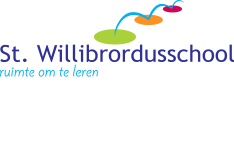 Naam leerling: __________________________________________________Groep: ___________________, Datum:_______________Tijd:________________Aangevraagd door: __________________ Ingevuld door:____________________Opmerking(en):____________________________________________________________________________________________________________________________________________________________________________________________________________________________________________________________________________________________________________________________________________________________________________________________________________________________________________________________________________________________________________Bijlage 3: Klachtenregeling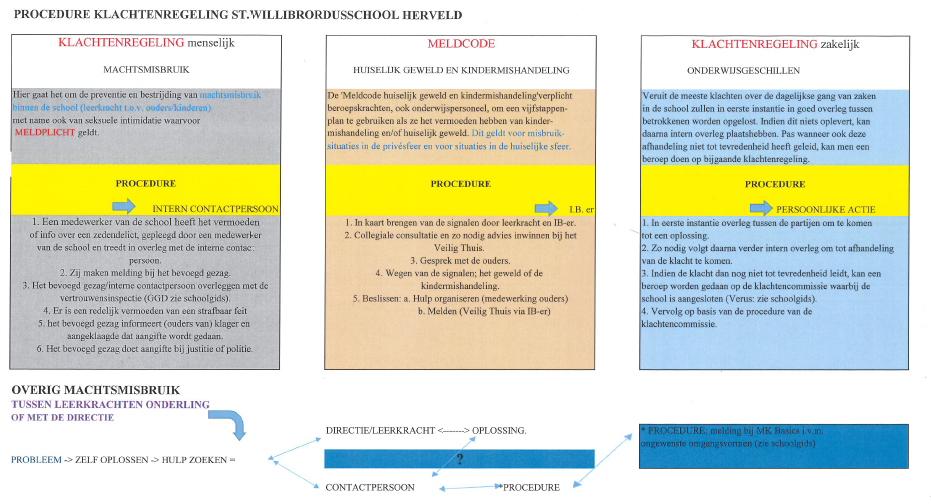 Bijlage 4: Anti discriminatiecodeVoorwoord:De laatste jaren is in Europa een toenemende mate van intolerantie waar te nemen. Racistische aanslagen op migranten in diverse landen (ook in Nederland!) en "etnische zuiveringen" zijn aan de orde van de dag. Dit zijn kwalijke ontwikkelingen die we met alle mogelijke middelen tegen moeten gaan. Ook in Nederland is momenteel de discussie over discriminatie en racisme zeer actueel.Het bestrijden van racisme en discriminatie dient tot de prioriteiten van zowel bestuurlijke als maatschappelijke instanties te behoren.De school dient kinderen voor te bereiden op de multiculturele samenleving en is een geschikte plek om in een vroegtijdig stadium jonge mensen bewust te maken van de negatieve gevolgen van racisme en discriminatie. Een non-discriminatiecode, toegespitst op de mogelijkheden en omstandigheden van het onderwijs, is ons inziens een geschikt middel om non-discriminatiebeleid op school vorm te geven.Naast de wettelijke taak dat we kinderen leren respectvol met elkaar om te gaan, beschrijft de nieuwe wetgeving burgerschap ook dat we kinderen moeten laten oefenen in het afwijzen van discriminatie.Wij zijn van mening dat het onderwijs alleen niet de maatschappij kan veranderen, maar wij zijn wel een “oefenplek” waar we kinderen kennis laten maken met de maatschappij door ze ideeën aan te rijken en gedachtengoed mee te geven. Door onze gezamenlijke inspanning zal het onderwijs op de St. Willibrordusschool een belangrijk steentje kunnen bijdragen aan de realisatie van een samenleving waarin men respect voor elkaar heeft en discriminatie en racisme krachtig bestreden worden.Intentieverklaring:Met het aannemen van een non-discriminatiecode wil de school erkennen dat:*	Nederland een multi-etnische, multi-culturele samenleving is;*	discriminatie in de samenleving voorkomt;en uitspreken dat:*	discriminatie in het onderwijs niet mag voorkomen;*	het zowel in beleid als in het dagelijks handelen de beginselen van artikel 1 uit de Grondwet (non-discriminatie-artikel) ten uitvoer wil brengen.Deze code is bestemd voor iedereen die bij de school betrokken is.Inleiding:Artikel 1"Allen die zich in Nederland bevinden, worden in gelijke gevallen gelijk behandeld. Discriminatie wegens godsdienst, levensovertuiging, politieke gezindheid, ras, geslacht of op welke grond ook is niet toegestaan", zo luidt Artikel 1 van de Grondwet van het Koninkrijk der Nederlanden.Toch zijn discriminatie en racisme structureel in onze samenleving aanwezig. Het onderwijs kan een belangrijke bijdrage leveren aan het voorkomen en tegengaan van deze verschijnselen.Deze code ondersteunt degenen die daarbij verantwoordelijkheid willen nemen. Het probeert bescherming te bieden aan iedereen die bij de school is betrokken, stelt normen voor het omgaan met elkaar en laat mensen nadenken over hun gedrag. Artikel 1 is daarbij het uitgangspunt.De code is tevens een hulpmiddel bij het vormgeven aan intercultureel onderwijs.Definities:In deze code wordt onder discriminatie verstaan:Elke handeling of praktijk die tot gevolg heeft dat mensen worden achtergesteld op grond van etnische afkomst, geloof, sociaal-economisch milieu, huidskleur, levensovertuiging, culturele achtergrond, sexe, sexuele voorkeur of fysieke verschijning.De code erkent dat er zowel institutionele als alledaagse vormen van discriminatie zijn. Onder institutionele discriminatie wordt verstaan het achterstellen van personen en groepen op grond van irrelevante kenmerken zoals huidskleur, afkomst en sexe. Dit uit zich bijvoorbeeld in de schoolloopbaan van leerlingen, deelname aan de medezeggenschapsraad of ouderraad en de samenstelling van het schoolteam. Alledaagse vormen van discriminatie zijn bijvoorbeeld het uitschelden, negeren of beledigen. Discriminatie kan bedoeld of onbedoeld, bewust of onbewust zijn.Onder racisme wordt in deze code verstaan:Elke theorie, ideologie, maar ook elke houding, daad of institutionele praktijk waarbij feitelijke of denkbeeldige fysieke en/of etnische verschillen als aangrijpingspunt dienen om (groepen) mensen de beknotten in hun recht op gelijkwaardigheid.DoelstellingHet doel van de non-discriminatiecode is het voorkomen en tegengaan van discriminatie en racisme in het basisonderwijs en het bevorderen dat iedereen, ongeacht zijn of haar etnische afkomst, geloof, sociaal-economisch milieu, huidskleur, levensovertuiging, culturele achtergrond, sexe, secuele voorkeur of fysieke verschijning op een volwaardige en gelijkwaardige manier onderwijs kan volgen.De code dient bij te dragen aan het verhogen van de veilige sfeer en het pedagogisch klimaat, waardoor de ontplooiingskansen voor alle kinderen worden vergroot.Status van de codeDe code is gebaseerd op en geeft, met het oog op specifieke situaties in het onderwijs, een nadere uitwerking van bepalingen uit de Grondwet, het Wetboek van Strafrecht, de Algemene Wet Gelijke Behandeling, de Wet op het Basisonderwijs en enkele internationale verdragen.De code verschaft de school een richtlijn en toetssteen voor het dagelijks handelen en moet gezien worden als een van de kaders waarbinnen de school haar activiteiten uitvoert.Naast een hulpmiddel bij het voorkomen en tegengaan van de discriminatie is de code ook een hulpmiddel bij het vormgeven van intercultureel onderwijs. Het aannemen van een non-discriminatiecode wil niet direct betekenen dat discriminatie ook automatisch verdwijnt. De code wil bijdragen tot het stellen van een norm en tot het handelen volgens die norm. Discussie over wat wel en niet moet of mag moet regelmatig gevoerd worden. Deze discussie is een voorwaarde voor een levendig gebruik van de code.Gedragsregels:Algemeen:Het is aan een ieder die zich in het gebouw of op het terrein van de school bevindt, niet toegestaan:discriminerende opmerkingen of grappen te maken, zowel in woord als geschrift (bijv. graffiti);materialen te verspreiden die discriminerend zijn of die aanzetten tot discriminatie;samenwerking met anderen te weigeren op grond van ras, geloof, sociaal-economisch milieu, huidskleur, levensovertuiging, culturele achtergrond, sekse, seksuele voorkeur of fysieke verschijning.propaganda te maken voor organisaties die discriminatie beogen of anderen daartoe aanzetten.Toelichting:Discriminerende opmerkingen of grappen tasten de veilige sfeer op school aan en zijn daarom uit den boze. Geen enkel personeelslid mag deze verbale bedreiging negeren. Het moet duidelijk zijn, zowel voor de "dader" als voor het "slachtoffer" dat dergelijk gedrag niet zal worden getolereerd. OnderwijsdoelstellingAlgemeen:De school biedt een leerplan dat leerlingen voorbereidt op een plaats in het verder te volgen onderwijs en de multi-culturele samenleving.Schoolplan/leerplan:De school ziet er op toe dat het gebruikte schoolplan/leerplan:aansluit bij de belevings- en ervaringswereld van leerlingen van diverse afkomst;etnocentrisme vermijdt en een zo objectief mogelijk beeld geeft van de diverse meningen, ideeën en wetenschappelijke verworvenheden, ook die van niet-westerse oorsprong;aandacht besteedt aan het bestaan, de oorzaken en de effecten van discriminatie, vooroordelen en racisme.Leermiddelen:De school ziet er op toe dat de gebruikte leermiddelen:uitgaan van een multi-culturele/etnische samenleving, etnocentrisme vermijden en geen vooroordelen en stereotypen bevatten;begrippen en vaardigheden ontwikkelen die leerlingen in staat stellen kritisch met informatie om te gaan;er zo nodig didactisch en methodisch rekening mee houden dat leerlingen meertalig kunnen zijn.Toelichting:Het is een taak van de leerkrachten/het team om leermiddelen die zij gebruiken of aan gaan schaffen te toetsen aan bovengenoemde voorwaarden.LeerlingenDe school moet leerlingen in staat stellen tot het beleven van de eigen culturele oriëntatie, de eigen godsdienst en het gebruiken van de eigen taal.Toelichting:Deze richtlijn is ontleend aan de Conventie van de Rechten van het Kind zoals die door de Verenigde Naties is aangenomen.Cultuur is niet statisch, de schoolcultuur evenmin. Op basis van wederzijds respect bespreken school en ouders/verzorgers de invulling van deze bepaling. Dit is van belang met het oog op mogelijke spanningen tussen de identiteit van de school en die van ouders/verzorgers en leerlingen.Taal:De leerlingen dienen te ervaren dat de eigen talen erkend en gewaardeerd worden. Toelichting:Zowel in emotioneel, sociaal als cognitief opzicht speelt de eigen taal een belangrijke rol in de ontwikkeling van een leerling. Taal vormt een wezenlijk onderdeel van zijn/haar leven. Elke leerling moet daarom met zelfvertrouwen op school de 'thuistaal' kunnen spreken, beluisteren en lezen.Naam, nationaliteit en etnische afkomst:Het personeel van een school is gehouden de naam van een leerling op de juiste wijze uit te spreken.Het personeel dient behoedzaam om te gaan met de nationaliteit en de etnische afkomst van haar leerlingen. Het verwisselen van nationaliteiten en de etnische afkomst moet worden voorkomen.Toelichting:De naam, nationaliteit en etnische afkomst van een leerling zijn een wezenlijk onderdeel van diens identiteit. Namen kunnen een religieuze, culturele of een familie-achtergrond hebben. Bijnamen en verbasteringen van namen zijn dientengevolge onacceptabel. Leerkrachten zouden op dit gebied leerlingen moeten stimuleren om "andere" namen, nationaliteiten en etnische afstammingen te respecteren en accepteren. Bij inschrijving van een leerling moet de naam correct genoteerd worden. Dit kan in fonetischschrift gebeuren.Feestdagen:Elke leerling moet de mogelijkheid hebben op algemene feestdagen van de door hem of haar beleden godsdienst verlof te krijgen.Toelichting:Religieuze feestdagen kunnen voor ouders/verzorgers en leerlingen enerzijds en voor de school anderzijds een gevoelig onderwerp van bespreking zijn. Er zijn duidelijke afspraken met betrekking tot het aanvragen van een vrije dag.De school stelt in ieder geval als voorwaarde dat de ouders/verzorgers tenminste twee dagen voor de betrokken feestdag de directie in kennis stellen.Ouders/verzorgersDe leerkrachten delen de verantwoordelijkheid voor het welzijn van de leerlingen met de ouders/verzorgers. Zij erkennen dat het betrekken van de ouders/verzorgers bij de school hier een voorwaarde voor is.Medezeggenschapsraad:De school streeft naar een evenredige etnische vertegenwoordiging onder de kandidaten voor de oudergeleding van de medezeggenschapsraad en andere raden en commissies.Informatie en communicatie:Alle voor de ouders/verzorgers belangrijke berichten worden -indien mogelijk- voorzien van een geëigende vertaling in de taal van het land van herkomst.SchoolteamAlgemeen:De leerkrachten en het niet-onderwijzend personeel dienen elkaar te respecteren en onderlinge discriminatie te voorkomen.Samenstelling:Het schoolbestuur streeft naar evenredige etnische verscheidenheid binnen het schoolteam en de leden van het onderwijsondersteunend personeel.De school streeft naar evenredige etnische vertegenwoordiging onder kandidaten voor de geleding personeel van de medezeggenschapsraad.Bijlage 5: emancipatiebeleidAlgemeen:Bij de invoering van de lumpsum financiering is er meer beleidsruimte ontstaan voor de besturen van scholen.Vanuit de Raamovereenkomst is een kader opgesteld dat enerzijds voldoende ruimte biedt voor het voeren van eigen beleid op bestuurs-schoolniveau en anderzijds recht doet aan gerechtvaardigde belangen van het personeel.De overheid heeft er tevens voor gekozen om emancipatie in de hoofdstroom  te plaatsen.Emancipatie dient een kenmerk van kwaliteit te worden en onderdeel uit te maken van kwaliteitsbeleid.Het accent bij emancipatie ligt op het erkennen van de waarde van verschillen tussen mensen.Het emancipatie-aspect krijgt daarmee een plaats binnen de afwegingen die gemaakt worden, met name op het terrein van personeelsbeleid en bij de uitvoering van de wet inzake evenredige vertegenwoordiging van vrouwen in leidinggevende functies, waaronder de benoeming van vrouwen, allochtoon en autochtoon, in besturen en adviesorganen.St. Willibrordusschool:Het bevoegd gezag beoogt met zijn personeelsbeleid de doelen van de onderwijsstichting zo optimaal mogelijk te verwezenlijken en daartoe het functioneren van het personeel en het zich welbevinden in hun arbeidssituatie te bevorderen.* Voor de zittende leerkrachten worden de gesprekken binnen de gesprekscyclus als uitgangspunt genomen. D.m.v. functiedifferentiatie tracht het team o.l.v. de directie e.e.a. te realiseren.Hierbij is het kwaliteitsaspect van groot belang, terwijl wensen en capaciteiten van teamleden een cruciale rol spelen.Na teamoverleg krijgen taakinvullingen hun beslag, waarbij functiedifferentiatie niet kan leiden tot ontslag.Het behoort tot de taak van de directie erop toe te zien, dat taken (waaronder managements- en leidinggevende taken) zo mogelijk evenredig worden verdeeld onder mannen en vrouwen. Het scholingsplan biedt mogelijkheden aan leerkrachten zich te bekwamen om zo een bepaalde rol te kunnen vervullen, terwijl onderlinge coaching ook mogelijkheden biedt.Het bevoegd gezag bekrachtigt de toewijzing van groepen aan het in dienstzijnde onderwijsgevend personeel zoals, in onderling overleg met de pesoneelsvergadering, door de directie wordt voorgesteld.Het bevoegd gezag stelt, in overleg met de personeelsgeleding van de MR, de voorgestelde niet-lesgevende taken vast.Bij verschil van mening tussen één of meer belanghebbenden of de personeels- vergadering en de directie beslist het bevoegd gezag, de personeelsgeleding van de MR gehoord.Ook het bevoegd gezag ziet erop toe, dat taken (waaronder managements- en leidinggevende taken) zo mogelijk evenredig worden verdeeld onder mannen en vrouwen. *In het benoemingenbeleid zien alle partijen erop toe, dat er een brede en evenredige vertegenwoordiging wordt nagestreefd.*Het bevoegd gezag streeft er naar de bestuurszetels emancipatoir in te vullen.*Ook binnen de geledingen van de Medezeggenschapsraad (MR) en de Ouderraad (OR) is de gedachte rond emancipatie, zoals in deze notitie verwoord, uitgangspunt.Daadwerkelijke verdeling:Naam Schoolbestuur:	Stichting Katholiek Onderwijs Herveld Andelst.Adres:			Hoofdstraat 152     6674  BE   HERVELDAantal Scholen:		1Naam:			St. WillibrordusschoolSoort:			R.K.Gegevens PersoneelsbestandTotaal aantal personen per 01-08-2023 in dienst:	21	Bijlage 6: OngevallenmeldingsformulierGegevens ten behoeve van de schriftelijke mededeling van een ongeval, bedoeld in artikel 9 lid 1 Arbeidsomstandighedenwet.1. Werkgever (bevoegd gezag)Naam: ……………………………………………………………………………………………………..Adres:……………………………………………………………………………………………………...(geen Postbusnummer)Postcode en plaats:………………………………………………………………………………………Registratienummer Kamer van Koophandel:………………………………………………………….(voor zover van toepassing)Aantal werkzame personen:…………………………………………………………………………….Naam melder:…………………………………………………………………………………………….Telefoon:………………………………………………………………………………………………….2. Getroffene(n)Naam: ……………………………………………………………………………………………………..Adres:……………………………………………………………………………………………………...Postcode en woonplaats:………………………………………………………………………………..Geboortedatum en geslacht:……………………………………………………………………………Nationaliteit:………………………………………………………………………………………………De getroffene is: werknemer/stagiair/uitzendkracht/leerling/student/overig * Datum indiensttreding:…………………………………………………………………………………..Soort letsel:……………………………………………………………………………………………….Plaats van het letsel:…………………………………………………………………………………….Noodzaak ziekenhuisopname: 	ja/nee* Dodelijke afloop: 		ja/nee*Vermoedelijke verzuimduur:…………………………………………………………………………….3. Omstandigheden van het ongevalPlaats van het ongeval:…………………………………………………………………………………Naam school:…………………………………………………………………………………..………..Adres:…………………………………………………………………………..………………………...Postcode en plaats:………………………………………………………………………………………Datum en tijdstip ongeval:……………………………………………………….………………………Direct voorafgaand aan het ongeval door getroffene verrichte werkzaamheden:………………...Aard van het ongeval:……………………………………………………………………………………Eventueel betrokken arbeidsmiddelen of stoffen:…………………………………………………….* Doorhalen wat niet van toepassing isPlaats:…………………………… Datum:…………… Handtekening aanmelder:…………………….Arbeidsinspectie Centraal Kantoor, afdeling HandhavingPostbus 908012509 LV Den HaagBijlage 7: Ongevallen/incidentenregisterDit register bevat (in elk geval) de gemelde arbeidsongevallen en de arbeidsongevallen die bij medewerkers hebben geleid tot een verzuim van meer dan drie werkdagen/bij leerlingen hebben geleid tot het raadplegen van medische hulp en de aard en datum van het ongeval. (conform artikel 9 lid 2 Arbeidsomstandighedenwet)
Bijlage 8: IncidentenregistratieformulierProcedure registratieDe aangewezen arbo-coördinator registreert en heeft hierover vervolgens regelmatig overleg met de directie. De registraties worden vervolgens 3 jaren bewaard.Tijdens het overleg in de Arbo-werkgroep wordt de ongevallenregistratie aan de orde gesteld.Gegevens ten behoeve van de schriftelijke interne registratie van agressie en/of geweld.Naam getroffene:…….………………………………………………………………………….Adres: …………………………………………………………………………………………….Postcode en plaats:….…………………………………………………………………………Getroffene is: Werknemer / stagiair / leerling / anders namelijk *………………………….Plaats van het incident: ……………………………………………………………………….Datum en tijdstip incident: …………………………………………………………………...Vorm van agressie, geweld:fysiek	 nl: ………………………………………………………………….……………verbaal	 nl: ……………………………………………………………….………………dreigen	 nl: …………………………………………………………….…………………vernielzucht nl: ………………………………………………………….……………………diefstal	 nl: …………………………………………………………..……………………anders 	 nl: …………………………………………………….…………………………Behandeling:géénbehandeling in ziekenhuis / EHBO*opname in ziekenhuisziekteverzuim / leerverzuimanders nl: …….……………………………………………………………………………….Schade:								Kosten:materieel	  nl: ……………………………………………..	€………………..fysiek letsel	  nl: ……………………………………………..	€………………..psych. letsel nl: ………………………………………	……..	€………………..anders 	  nl: ……………………………………………..	€………………..Afhandeling:politie ingeschakeld			aangifte gedaan: 	ja / nee*melding arbeidsinspectie		ernstig	 ongeval:	ja / nee* (indien ja, invullen en opsturen ongevallen meldingsformulier Arbeidsinspectie verplicht!)psychische opvang			nazorg:			ja / nee** Doorhalen wat niet van toepassing is.Korte beschrijving van het incident:………………………………………………………………………………………………………………...........................................................................................................................................................................................................................................................................................................…................................................................................................................................................................................................................................................................................................................................................................................................................................................................................................................................................................................................................................……………………………………………………………………………………………………………….................................................................................................................................................................................................................................................................................................................Suggesties voor verdere afhandeling:.....................................................................................................................................................................................................................................................................................................................………………………………………………………………………………………………………………….Suggesties voor preventie in de toekomst:........................................................................................................................................................................................................................................................................................................................…………………………………………………………………………………………………………………..Plaats……………………..Datum………………….Handtekening getroffene ………………………Bijlage 9: Jaarplanning PBSJaarplanning PBS/Fides en 1 zorgroute/rekenen en vergaderingen 2023-2024Legenda vergaderingen:Legenda 1 zorgroute:Bijlage 10: Consequenties op ongewenst gedragRuimteVeiligheidRespect/WaarderingPersoonlijke ontwikkeling(focus, zelfredzaamheid/ werkhouding, verantwoordelijkheid)School breedHoud handen en voeten bij jezelf en geef elkaar de ruimte.Loop doelgericht naar de plek waar je moet zijn en laat weten waar je bent.Ik let op andere kinderen en pas mijn loop snelheid aanWees beleefd, vriendelijk en behulpzaam en luister naar elkaar.Praat met passend volume bij de situatieVraag of je aan andermans spullen mag komen voordat je het doet en wees zuinig op de spullen.Laat de ruimte netjes achter.Gebruik de laptop volgens de afspraken.Wat lukt, doe ik   Wat moeilijk is, oefen ik  Wat niet lukt, vraag ik.Geef je eigen grenzen aan en  respecteer ze van een ander.School pleinIn de rij staan we rustig Houd je aan de regels van het spel dat je speelt.Iedereen mag in principe meespelen. Kies een activiteit waar je je fijn bij voelt.Vraag om mee te spelenBiebGa direct op zoek naar je boek.Kies boeken die je interesseren op je eigen niveau.Gymzaal / Hanteer materiaal veiligSpeel sportief.Moedig elkaar aankleed kamerIn de kleedkamer geef je elkaar rust en ruimte.Kleed jezelf zo snel mogelijk omonderwegLoop op de stoep in de rijStop onderweg op de afgesproken plekken.Gangen /hal/ trapWerk taakgericht aan een tafel/plankHoud je aan de computer/ internet afsprakenKlas (school breed)Geef de ander rust om te werken.Werk samen volgens afspraak.Toon een actieve leer- en werkhouding Werk netjes. Geef en ontvang op een goede manier feedback.WcGebruik de toiletruimte waar hij voor bedoeld is.Wees zuinig met water.Laat een ander rustig gebruik maken van het toilet.Meld het als er iets mis isPlaatsKlein probleemgedragKlein probleemgedragGroot probleem gedragO. KlaslokaalO. Onacceptabel taalgebruikO. Onacceptabel taalgebruikO. Verbale agressie/dreigenO. SchoolpleinO. UitscheldenO. UitscheldenO. PestenO. Gang/HalO. Obscene gebarenO. Obscene gebarenO. Liegen/bedrog (echt)O. GymzaalO. RuzieO. RuzieO. Vechten (echt)O. Hal/BibliotheekO. PlagenO. PlagenO. Fysieke agressieO. TrapO. Ongehoorzaam/tegendraadsO. Ongehoorzaam/tegendraadsO. Seksuele intimidatie O. ToiletO. Moedwillig verstoren activiteitO. Moedwillig verstoren activiteitO. Spelen met vuurO. Anders, nl. ………………O. Misbruik-kapot maken materiaalO. Misbruik-kapot maken materiaalO. Materiele vernieling/vandalismeO. Onacceptabel gebruik internetO. Onacceptabel gebruik internetO. DiefstalO. Anders, nl. …………………….O. Anders, nl. …………………….O. Anders, nl. …………………..Maatregel(en)Maatregel(en)Maatregel(en)Maatregel(en)O. Gesprek (je)O. Verlies PrivilegeO. Time out/afzonderenO. Nablijven/tijd inhalenO. Wegsturen naar: ………………………………………………O. Schade herstellenO. Gesprek (je)O. Verlies PrivilegeO. Time out/afzonderenO. Nablijven/tijd inhalenO. Wegsturen naar: ………………………………………………O. Schade herstellenO. Taak doen: ………………………………………………………..O.  Schrijfstraf: ……………………………………………………… O.  Contact Ouder(s)O. SchorsingO. Anders, nl. ………………………………………………………..O. Taak doen: ………………………………………………………..O.  Schrijfstraf: ……………………………………………………… O.  Contact Ouder(s)O. SchorsingO. Anders, nl. ………………………………………………………..Functie volgens FUWATotaalAantal vrouwen%Aantalmannen%Directeur bestuurder11100%00%Intern begeleider22100%00%Vakspecialist3266%134%MT lid3133%266%Leerkrachten11982%218%Administratief medewerker11100%00%Conciërge 100%1100%Functie volgens CAOTotaalAantal vrouwen%Aantalmannen%Bestuur/directie11100%00%leerkracht181478%422%OOP2150%150%Geledingen TotaalAantal vrouwen%Aantalmannen%Raad van Toezicht5360%240%MR6583%117%Datum/
Nr. ongeval-rapportFunctie/GetroffeneSchool/AfdelingToedrachtLetsel/SchadeVerzuimBijzonderhedenNr 202201Nr 202202Nr 202203Nr 202204Nr 202205Verg.PBS/FIDESPBS/FIDES1-zorgroute/rekenen1-zorgroute/rekenenweekGedragsregel basis 
Groep 1-4 aanleren
Groep 5-8 bespreken vanuit 1 ballonLeerlijn werkhouding
Groep 5-8watinhoud34XXStartvergadering-Voorbereiden Jeelo 1- Taal- Jubileum JoostVrij 25-08
startstudiedag&Jubileum JoostXXStartvergadering-Voorbereiden Jeelo 1- Taal- Jubileum Joost35Voorber. Jeelo 1Maken groepsregelsGouden wekenAandacht voor samenwerken tijdens de gouden weken. Evalueren doel en effect van de opdracht! Start periode 1 Vóór de herfstvakantie moeten deze plannen klaar zijn!Maken plannen:  
- begrijpend lezen
 -technisch lezen
- spelling 
- kleuters taal en rekenenRekenen via de observatieform.36
Teamverg.Do  07-09Gouden wekenAandacht voor samenwerken tijdens de gouden weken. Evalueren doel en effect van de opdracht!Voorbereiden  WelkomstgesprekDoorlezen en evt. aanpassen observaties, onderwijsbeh. ouder- en kindformulieren in zorgdossier 2.0.Infoavond Di 05-09 Gouden wekenAandacht voor samenwerken tijdens de gouden weken. Evalueren doel en effect van de opdracht!Voorbereiden  WelkomstgesprekDoorlezen en evt. aanpassen observaties, onderwijsbeh. ouder- en kindformulieren in zorgdossier 2.0.Start Jeelo 1Gouden wekenAandacht voor samenwerken tijdens de gouden weken. Evalueren doel en effect van de opdracht!Voorbereiden  WelkomstgesprekDoorlezen en evt. aanpassen observaties, onderwijsbeh. ouder- en kindformulieren in zorgdossier 2.0.ma-mi borrelGouden wekenAandacht voor samenwerken tijdens de gouden weken. Evalueren doel en effect van de opdracht!Voorbereiden  WelkomstgesprekDoorlezen en evt. aanpassen observaties, onderwijsbeh. ouder- en kindformulieren in zorgdossier 2.0.37
Welkomst gesprekkenGouden wekenAandacht voor samenwerken tijdens de gouden weken. Evalueren doel en effect van de opdracht! welkomstgesprekken Evt. aanpassen observaties, onderwijsbeh. en aanpak in groepsplankernteamGouden wekenAandacht voor samenwerken tijdens de gouden weken. Evalueren doel en effect van de opdracht! welkomstgesprekken Evt. aanpassen observaties, onderwijsbeh. en aanpak in groepsplan38
Welkomst gesprekkenGouden weken Optioneel jassenspelAandacht voor samenwerken tijdens de gouden weken. Evalueren doel en effect van de opdracht!welkomstgesprekken Evt. aanpassen observaties, onderwijsbeh. en aanpak in groepsplanprojectgroepGouden weken Optioneel jassenspelAandacht voor samenwerken tijdens de gouden weken. Evalueren doel en effect van de opdracht!welkomstgesprekken Evt. aanpassen observaties, onderwijsbeh. en aanpak in groepsplan39(Mini)bouw:Taal/spellingWeek tegen pesten 1.Stop, loop weg en praat2. Groepsgedrag Koppelen aan FidesWeek tegen pestengroepsbespreking  Agenda:  Individuele kinderen en vakgebiedenSpecialisten Do 28-09Week tegen pesten 1.Stop, loop weg en praat2. Groepsgedrag Koppelen aan FidesWeek tegen pestenGroepsbezoeken door IB algemeenVoorbereiding op groepsbespreking  IB40intervisie ma 02-10 of
Do 05-10ToiletgebruikLuisterhouding:
-tafel leeg
-goede actieve (zit)houding
-kijken naar de persoon voor de klasgroepsbespreking Agenda:  
Individuele kinderen en vakgebiedendi-mi-borrelToiletgebruikLuisterhouding:
-tafel leeg
-goede actieve (zit)houding
-kijken naar de persoon voor de klasGroepsbezoeken door IB algemeen  Voorbereiding op groepsbespreking IB41
di 10-1013:00 – 17:00MDO SWVOnderweg naar de gym. (kleuters zelf)Bedenk een passende taakaanpak na een instructie
-snap ik het?
-wat heb ik nodig om de taak uit te kunnen voeren?
-hoe ga ik de taak uitvoeren?groepsbespreking Agenda:  
Individuele kinderen en vakgebiedenStudiedag  woe 11-10
9:00  -17:00Onderweg naar de gym. (kleuters zelf)Bedenk een passende taakaanpak na een instructie
-snap ik het?
-wat heb ik nodig om de taak uit te kunnen voeren?
-hoe ga ik de taak uitvoeren?Groepsbezoeken door IB algemeenVoorbereiding op groepsbespreking IBAfsl Jeelo 1Onderweg naar de gym. (kleuters zelf)Bedenk een passende taakaanpak na een instructie
-snap ik het?
-wat heb ik nodig om de taak uit te kunnen voeren?
-hoe ga ik de taak uitvoeren?studiedag42VAKANTIEVAKANTIEVAKANTIEVAKANTIE43Team+zorg Di 24-10JassenspelOmgaan met uitgestelde aandacht
-als ik het niet snap voor het zelfstandig werken om hulp vragen of aansluiten aan instructietafel.
-ik ken de regels van het zelfstandig werken/stoplichtzorgvergaderingZorgmededelingen Mogelijk ook intervisie voor leerlingenStart WO projectJassenspelOmgaan met uitgestelde aandacht
-als ik het niet snap voor het zelfstandig werken om hulp vragen of aansluiten aan instructietafel.
-ik ken de regels van het zelfstandig werken/stoplichtzorgvergaderingZorgmededelingen Mogelijk ook intervisie voor leerlingen44StudiedagDi 31-109:00 – 16:30jassenspelDoorwerken tijdens zelfstandig werk
-oplossing zoeken bij tegenslag (snap het niet, spullen kwijt, ruis, onduidelijke opdracht, etc.)
-werkt door bij externe of interne afleidingstudiedagJeelo 2Fides teamupdate45Voorber. Jeelo 2 Naar binnen gaan Doorzettingsvermogen
-leerkuil les n.a.v. de posterDo-mi borrel Naar binnen gaan Doorzettingsvermogen
-leerkuil les n.a.v. de posterAfsl WO project Naar binnen gaan Doorzettingsvermogen
-leerkuil les n.a.v. de poster46
kernteamKleedkamerles (kleuters zelf)Controleren en nakijken van het werk
-heb ik het werk af?
-ik controleer zonder nakijkboekje
-ik controleer met nakijkboekje
-ik analyseer en verbeter fouten
- ik koppel indien nodig aan de LKR terugDo 16-11 Studieavond met Partou
19:00 – 21:00Kleedkamerles (kleuters zelf)Controleren en nakijken van het werk
-heb ik het werk af?
-ik controleer zonder nakijkboekje
-ik controleer met nakijkboekje
-ik analyseer en verbeter fouten
- ik koppel indien nodig aan de LKR terugStart Jeelo 2Kleedkamerles (kleuters zelf)Controleren en nakijken van het werk
-heb ik het werk af?
-ik controleer zonder nakijkboekje
-ik controleer met nakijkboekje
-ik analyseer en verbeter fouten
- ik koppel indien nodig aan de LKR terug47projectgroepGymzaalles (kleuters zelf)Reflecteren
-ik kan het probleem benoemen
- ik kan vertellen voor welke oplossing ik heb gekozen
-ik formuleer aandachtspunten voor de volgende keer
-ik kan vorderingen t.o.v. mijzelf vaststellen
- ik kan eigen onderwijsbehoeften/leerdoelen formuleren (gr 7-8)48(Mini)bouw
tech. lezenTablet-lesVervolgwerk pakken
-ik weet waar ik kan zien wat ik moet/mag doen als ik klaar ben
- ik kan zelfstandig een vervolgtaak starten49teamverg ma  04-12BiebPlannen van de tijd
-Ik bedenk of ik de taak binnen de gestelde tijd af kan ronden
- ik houd zelf de tijd in de gaten om de taak af te krijgen.
 -als ik merk dat ik de taak niet afkrijg, onderneem ik actie.
-ik kan prioriteiten stellen (gr. 7/8)specialisten Do 07-12BiebPlannen van de tijd
-Ik bedenk of ik de taak binnen de gestelde tijd af kan ronden
- ik houd zelf de tijd in de gaten om de taak af te krijgen.
 -als ik merk dat ik de taak niet afkrijg, onderneem ik actie.
-ik kan prioriteiten stellen (gr. 7/8)50
di 12-1213:00 – 17:00MDO SWVLoop doelgericht en laat weten waar je bentPlannen van taken (weektaak 6-7-8)
-alle geleerde vaardigheden in de voorgaande weken komen hier samen.Teamverg.do 14-12Jeelo 3Loop doelgericht en laat weten waar je bentPlannen van taken (weektaak 6-7-8)
-alle geleerde vaardigheden in de voorgaande weken komen hier samen.51 
voorber. Jeelo 3Gangen/hal/ trapPlannen van taken (agenda en huiswerk 7-8)
-agendales (in de BB nog uit te werken)di-mi borrelGangen/hal/ trapPlannen van taken (agenda en huiswerk 7-8)
-agendales (in de BB nog uit te werken)Do 23-12 kerstGangen/hal/ trapPlannen van taken (agenda en huiswerk 7-8)
-agendales (in de BB nog uit te werken)Afsl Jeelo 2Gangen/hal/ trapPlannen van taken (agenda en huiswerk 7-8)
-agendales (in de BB nog uit te werken)52VAKANTIEVAKANTIEVAKANTIEVAKANTIE1VAKANTIEVAKANTIEVAKANTIEVAKANTIE2Di 09-01Team+zorg1.Stop, loop weg en praatGouden wekenAandacht voor samenwerken tijdens de gouden weken. Evalueren doel en effect van de opdracht!CITO afnamesStart Jeelo 31.Stop, loop weg en praatGouden wekenAandacht voor samenwerken tijdens de gouden weken. Evalueren doel en effect van de opdracht!zorgvergaderingZorgmededelingen Intervisie mogelijk3
intervisieMa 15-01 ofDo 18-012.GroepsgedragGouden wekenAandacht voor samenwerken tijdens de gouden weken. Evalueren doel en effect van de opdracht!CITO afnames4(min)bouwwerkhoudingGouden wekenAandacht voor samenwerken tijdens de gouden weken. Evalueren doel en effect van de opdracht!CITO afnames5
teamverg. Di 30-01Jeelo 4Laat de ruimte netjes achterLuisterhouding:
-tafel leeg
-goede actieve (zit)houding
-kijken naar de persoon voor de klasCITO afnamesUiterlijk 2 februari moeten alle CITO gegevens ingevoerd zijn i.v.m CSZ!do-mi borrelLaat de ruimte netjes achterLuisterhouding:
-tafel leeg
-goede actieve (zit)houding
-kijken naar de persoon voor de klasCITO afnamesUiterlijk 2 februari moeten alle CITO gegevens ingevoerd zijn i.v.m CSZ!6Voorber. Jeelo 4Houd handen en voeten bij jezelf en geef elkaar de ruimteBedenk een passende taakaanpak na een instructie
-snap ik het?
-wat heb ik nodig om de taak uit te kunnen voeren?
-hoe ga ik de taak uitvoeren?Voorbereiden oudergesprekken Aanpassen observaties onderwijsbeh.Afsl. Jeelo 3Houd handen en voeten bij jezelf en geef elkaar de ruimteBedenk een passende taakaanpak na een instructie
-snap ik het?
-wat heb ik nodig om de taak uit te kunnen voeren?
-hoe ga ik de taak uitvoeren?Formulieren CSZ maken door IB en uitdelen aan LKRLeerkrachten kunnen voorbereiden op groepsbesprekingAfsl. Jeelo 3Houd handen en voeten bij jezelf en geef elkaar de ruimteBedenk een passende taakaanpak na een instructie
-snap ik het?
-wat heb ik nodig om de taak uit te kunnen voeren?
-hoe ga ik de taak uitvoeren?Donderdag 08-02 Rapport meeLeerkrachten kunnen voorbereiden op groepsbespreking7VAKANTIEVAKANTIEVAKANTIEVAKANTIE8oudergesprekIk let op andere kinderen en pas mijn loopsnelheid aan.Omgaan met uitgestelde aandacht
-als ik het niet snap voor het zelfstandig werken om hulp vragen of aansluiten aan instructietafel.
-ik ken de regels van het zelfstandig werken/stoplichtVoorbereiden oudergesprekken Aanpassen observaties onderwijsbeh. ProjectgroepIk let op andere kinderen en pas mijn loopsnelheid aan.Omgaan met uitgestelde aandacht
-als ik het niet snap voor het zelfstandig werken om hulp vragen of aansluiten aan instructietafel.
-ik ken de regels van het zelfstandig werken/stoplichtgroepsbezoeken door IBVoorbereiding op groepsbespreking IBStart Jeelo 4Ik let op andere kinderen en pas mijn loopsnelheid aan.Omgaan met uitgestelde aandacht
-als ik het niet snap voor het zelfstandig werken om hulp vragen of aansluiten aan instructietafel.
-ik ken de regels van het zelfstandig werken/stoplichtgroepsbezoeken door IBVoorbereiding op groepsbespreking IBStart Jeelo 4Ik let op andere kinderen en pas mijn loopsnelheid aan.Omgaan met uitgestelde aandacht
-als ik het niet snap voor het zelfstandig werken om hulp vragen of aansluiten aan instructietafel.
-ik ken de regels van het zelfstandig werken/stoplichtStart periode 2 Na de carnavalsvakantie moeten deze plannen klaar zijn!Evalueren en bijstellen: 
- begrijpend lezen
 -technisch lezen 
 -spelling 
- kleuters taal en rekenen.Rekenen via de observatieform.9oudergesprekPraat met passend volume bij de situatie.Doorwerken tijdens zelfstandig werk
-oplossing zoeken bij tegenslag (snap het niet, spullen kwijt, ruis, onduidelijke opdracht, etc.)
-werkt door bij externe of interne afleidingOudergesprekken Evt. aanpassen observaties, onderwijsbeh. en aanpak in groepsplankernteamPraat met passend volume bij de situatie.Doorwerken tijdens zelfstandig werk
-oplossing zoeken bij tegenslag (snap het niet, spullen kwijt, ruis, onduidelijke opdracht, etc.)
-werkt door bij externe of interne afleidingGroepsbespreking Agenda: individuele kinderen, vakgebieden in relatie tot CITO SZEDi 27-0213:00 – 17:00MDO SWVPraat met passend volume bij de situatie.Doorwerken tijdens zelfstandig werk
-oplossing zoeken bij tegenslag (snap het niet, spullen kwijt, ruis, onduidelijke opdracht, etc.)
-werkt door bij externe of interne afleidinggroepsbezoeken door IBVoorbereiding op groepsbespreking IB10specialisten Di 05-03SamenspelenDoorzettingsvermogen
-leerkuil les n.a.v. de posterGroepsbespreking Agenda: individuele kinderen, vakgebieden in relatie tot CITO SZEteamverg.Do 07-03 SamenspelenDoorzettingsvermogen
-leerkuil les n.a.v. de posterGroepsbespreking Agenda: individuele kinderen, vakgebieden in relatie tot CITO SZEMa-mi borrelSamenspelenDoorzettingsvermogen
-leerkuil les n.a.v. de posteren groepsbezoeken door IBVoorbereiding op groepsbespreking  IB11
(mini)bouw rekenenSamenspelenControleren en nakijken van het werk
-heb ik het werk af?
-ik controleer zonder nakijkboekje
-ik controleer met nakijkboekje
-ik analyseer en verbeter fouten
- ik koppel indien nodig aan de LKR terugGroepsbespreking Agenda: individuele kinderen, vakgebieden in relatie tot CITO SZE11
(mini)bouw rekenenSamenspelenControleren en nakijken van het werk
-heb ik het werk af?
-ik controleer zonder nakijkboekje
-ik controleer met nakijkboekje
-ik analyseer en verbeter fouten
- ik koppel indien nodig aan de LKR terugen groepsbezoeken door IBVoorbereiding op groepsbespreking  IB12Studiedag Ma 18-039:00 – 16:30 LentekriebelsLentekriebelsstudiedagJeelo 5CSZE aan elkaar presenterenCITO LOVS13
voorber. Jeelo 5Samenwerking Reflecteren
-ik kan het probleem benoemen
- ik kan vertellen voor welke oplossing ik heb gekozen
-ik formuleer aandachtspunten voor de volgende keer
-ik kan vorderingen t.o.v. mijzelf vaststellen
- ik kan eigen onderwijs behoeften/leerdoelen formuleren (gr 7-8)Afsl. Jeelo 4Samenwerking Reflecteren
-ik kan het probleem benoemen
- ik kan vertellen voor welke oplossing ik heb gekozen
-ik formuleer aandachtspunten voor de volgende keer
-ik kan vorderingen t.o.v. mijzelf vaststellen
- ik kan eigen onderwijs behoeften/leerdoelen formuleren (gr 7-8)14
intervisieDi 02-04 ofDo 04-04Samenwerking Vervolgwerk pakken
-ik weet waar ik kan zien wat ik moet/mag doen als ik klaar ben
- ik kan zelfstandig een vervolgtaak startenStart Jeelo 5Samenwerking Vervolgwerk pakken
-ik weet waar ik kan zien wat ik moet/mag doen als ik klaar ben
- ik kan zelfstandig een vervolgtaak starten15
projectgroepGeef je eigen grenzen aan en respecteer ze van een anderPlannen van de tijd
-Ik bedenk of ik de taak binnen de gestelde tijd af kan ronden
- ik houd zelf de tijd in de gaten om de taak af te krijgen.
 -als ik merk dat ik de taak niet af krijg, onderneem ik actie.
-ik kan prioriteiten stellen (gr. 7/8)di-mi borrelGeef je eigen grenzen aan en respecteer ze van een anderPlannen van de tijd
-Ik bedenk of ik de taak binnen de gestelde tijd af kan ronden
- ik houd zelf de tijd in de gaten om de taak af te krijgen.
 -als ik merk dat ik de taak niet af krijg, onderneem ik actie.
-ik kan prioriteiten stellen (gr. 7/8)16KernteamVraag of je aan andermans spullen mag komen en wees er zuinig op.studiedagteamuitjeWoe 17-049:00 – 13:00MDO SWVVraag of je aan andermans spullen mag komen en wees er zuinig op.studiedagteamuitjeStudiedag Vrij 19-049:00 – ??Vraag of je aan andermans spullen mag komen en wees er zuinig op.studiedagteamuitje17(mini)bouwBegr. lezenGeef en ontvang op een goede manier feedback18VAKANTIEVAKANTIEVAKANTIEVAKANTIE19VAKANTIEVAKANTIEVAKANTIEVAKANTIE20SpecialistenDo 16-05jassenspelExtra Groepsbesprekinggroep 2-3-4-5i.v.m. mogelijke doublures en herfstleerlingen.Zelf Jeelo thema 6 voorbereiden!jassenspelExtra Groepsbesprekinggroep 2-3-4-5i.v.m. mogelijke doublures en herfstleerlingen.21Voorber. Jeelo 6jassenspelExtra Groepsbesprekinggroep 2-3-4-5i.v.m. mogelijke doublures en herfstleerlingen.Di 21-0513:00 – 17:00MDO SWVjassenspelExtra Groepsbesprekinggroep 2-3-4-5i.v.m. mogelijke doublures en herfstleerlingen.do-mi borreljassenspelExtra Groepsbesprekinggroep 2-3-4-5i.v.m. mogelijke doublures en herfstleerlingen.Afsl.  Jeelo 5jassenspelExtra Groepsbesprekinggroep 2-3-4-5i.v.m. mogelijke doublures en herfstleerlingen.22IntervisieMa 27-05 ofDo 30-05WerkhoudingPlannen van taken (weektaak 6-7-8)
-alle geleerde vaardigheden in de voorgaande weken komen hier samen.CITO/ voorbereiden overdrachtAanpassen observaties /onderwijsbeh. en evalueren plannenStart Jeelo 6WerkhoudingPlannen van taken (weektaak 6-7-8)
-alle geleerde vaardigheden in de voorgaande weken komen hier samen.CITO/ voorbereiden overdrachtAanpassen observaties /onderwijsbeh. en evalueren plannen23ProjectgroepWerkhoudingPlannen van taken (agenda en huiswerk 7-8)
-agendales (in de BB nog uit te werken)CITO/ voorbereiden overdrachtAanpassen observaties /onderwijsbeh. en evalueren plannenKAMPWerkhoudingPlannen van taken (agenda en huiswerk 7-8)
-agendales (in de BB nog uit te werken)CITO/ voorbereiden overdrachtAanpassen observaties /onderwijsbeh. en evalueren plannen24
kernteamWerkhoudingCITO/ voorbereiden overdrachtAanpassen observaties /onderwijsbeh. en evalueren plannen25
(mini)bouwBurgerschapwat lukt doe ik,…..CITO/ voorbereiden overdrachtAanpassen observaties /onderwijsbeh. en evalueren plannenDo 20-0613:00 -17:00MDO SWVwat lukt doe ik,…..CITO/ voorbereiden overdrachtAanpassen observaties /onderwijsbeh. en evalueren plannen26
do 27-06
specialistenGroepsbespreking indien nodig Agenda:Evalueren acties CITO SZE, individuele leerlingen en vakgebiedenStudiedag woe 26-06IB vult CSZE januari aan met resultaten juni en geeft aan LKRUiterlijk 21-06 alle CITO’s ingevoerd ivm CSZEMa-mi borrelstudiedagEvalueren schooljaarTaakbeleidWerkverdelinsgplanZorgmededelingenIntervisieUitdelen CSZE27Ma 01-07Team+zorgGroepsbespreking indien nodig Agenda:Evalueren acties CITO SZE, individuele leerlingen en vakgebiedenAfsl Jeelo 6overdrachtTijd voor overdrachten of voorbereiden overdracht middels invullen CSZESchoolfeest di of woeMaandag  01-07
Rapport meeTijd voor overdrachten of voorbereiden overdracht middels invullen CSZETEAMOVERLEG…(inhoudelijk+organisatorisch)STUDIEDAGKERNTEAMOVERLEG……(onderling inplannen)PROJECTGROEPSPECIALISTENOVERLEGOUDERAVONDENMDO SWV -> leerkracht en IB verplicht aanwezig. Plan geen afspraken op die middag/ochtend.Start nieuwe periodeVoorbereiden gesprekkenoudergesprekkengroepsbesprekingenKlassenconsultatiesTeam borrelConsequenties op ongewenst gedragConsequenties op ongewenst gedragKlein probleemgedragDe dikgedrukte gedragingen komen bij ons op school het meest voor.ConsequentiesEerst de reactieprocedure doorlopenDaarna het kind afzonderen/time-out geven evt. met opdracht.Geef duidelijk aan wie, wat, waar, wanneerDit wordt altijd gevolgd door een nagesprek(je)Indien het nagesprek niet naar wens verloopt worden de ouders benaderd.Mogelijke opdrachtenO uitschelden leerlingen onderling- complimentenlijst maken voor het kind dat je hebt uitgescholden.-O onacceptabel taalgebruik--O obscene gebaren leerlingen onderling--O ruzie kortlopend--O plagen --O ongehoorzaam/tegendraads- laten nadenken over hoe je het anders had kunnen doen-O uit baldadigheid activiteit verstoren--O misbruik van materiaal--O misbruik  gebruik digitale middelen (what’s app, youtube)--O ongepast/ongewenst fysiek gedrag--O spieken--O jokken--O RoddelenGroot probleemgedragDe dikgedrukte gedragingen komen bij ons op school het meest voor.ConsequentiesGEEN reactieprocedure doorlopen meteen naar onderstaande stappenHet kind direct uit de situatie halen/ afzonderen/time-out geven evt. met opdracht.Geef duidelijk aan wie, wat, waar, wanneerDit wordt altijd gevolgd door een nagesprekIn de meeste gevallen worden de ouders benaderd.O aanhoudend klein probleemgedragO verbale agressie--O pesten/ cyber pesten/ buiten sluiten--O (volhardend) liegen/bedrog--O vechten-O fysieke agressie (eenzijdig)--O seksuele intimidatie--O  materiële vernieling/ vandalisme--O  meenemen van gevaarlijk materiaal -O  diefstal-O obscene gebaren richting leerkracht-O moedwillig verstoren van activiteit-O  onacceptabel gebruik digitale middelen (seksueel getint en gewelddadig)-O  uitschelden leerkracht-O Bewust gevaarlijk spelgedrag